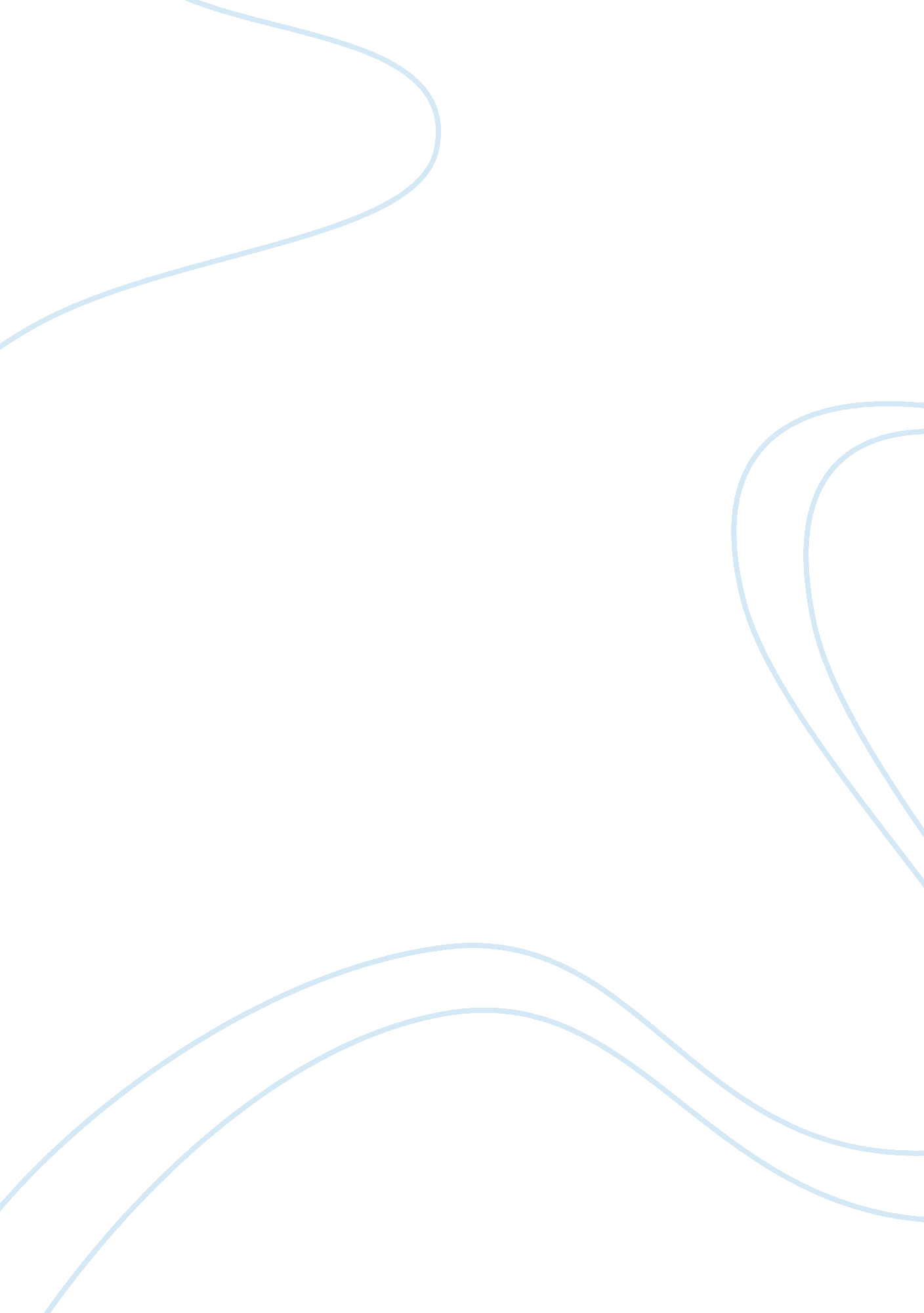 Running records essay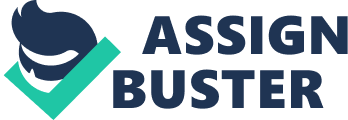 Providing the most effective means of teaching is the primary goal of all educational institutions. This aspect helps the social structure to achieve full potential benefits for the students as well as to help them perform well in contributing to social development. In order to assess students specifically in the evaluation procedure of reading, a Running Record is implemented. Running Records is a procedural evaluation which intends to assess the student’s capability of reading (Reading A-Z. om). This involves the correct pronunciation, the sufficient identification of words and most importantly the comprehension aspect which reflects the total ability of the student to understand what he has reading. Usually, a benchmark book is used to administer Running Records method. These books were carefully selected to fit in the different levels of reading tests for students. The books used as benchmarks have corresponding forms in which some parts of the books were printed. For the upper level benchmark books, only the first 150 words of the benchmark material are used for evaluation (Reading A-Z. com). On the other hand, a blank form for Running Records is supplied to instructors who may wish to use other reading materials aside from the specified benchmark book. The importance of doing Running Records lies in the concept of helping the students maximize their reading experiences. This involves the technical aspects of reading such as verbal skills and making use of interpretation ability about a reading composition. If a student is able to read well, then most probably there is a high chance that he can go along with different subjects well for reading is considered to be big a factor in knowledge build up. Therefore, a good reader is also expected to be an intelligent student. Administering Running Records is fairly an easy task. As what was mentioned before, the main tools for this evaluation method only comprise of a benchmark book and a form. First, the teacher will have to select a reading material which is appropriate for the grade level of the student. The teacher needs to tell the student that he will be reading the parts loud while being observed to record his reading skills. It is very crucial that the instructor sits side by side with the student while reading so that he can see the student’s fingers and eye movements (Reading A-Z. com). As the student starts to read the texts, the teacher will then follow through the words being pronounced by the reader. For every correct word, he has to place a checkmark for each corresponding word on the form. If the student incorrectly reads a particular word, a record above the word mispronounced must be indicated. If he is reading too fast, the instructor may ask the student to slow down until he is able to catch up with the mark checking. It is also important for the teacher to pay attention to the conduct of the reader while under evaluation. Identifying whether the student read words using ‘ meaning’ (M), ‘ structural’ (S) or ‘ visual’ (V) cues is a very important aspect of evaluation. The teacher should also minimize intervention as much as possible while the student is reading. Once the student gets stuck with a particular word, the teacher can wait for a few seconds to tell him the correct word. If there is an indication that the student seems to be confused with the word, the instructor can explain and say “ Try Again”. The teacher may then proceed with the evaluation method until the student finishes the whole material. Looking for ways to evaluate the student’s reading ability can help him to cope up with more rigorous learning tasks. Running Records procedure is one great way to help individuals attain a good skill in reading comprehension. 